 Заключениена проект постановления администрации Партизанского городского округа «О внесении изменений в постановление администрации  Партизанского городского округа от 21 октября 2019 года №1894-па «О введении отраслевых систем оплаты труда работников муниципальных учреждений Партизанского городского округа»» 12.10.2021                                                                                                           		     №85Настоящее заключение составлено по результатам проведения экспертно-аналитического мероприятия - финансово-экономической экспертизы проекта постановления администрации Партизанского городского округа «О внесении изменений в постановление администрации  Партизанского городского округа от 21 октября 2019 года №1894-па «О введении отраслевых систем оплаты труда работников муниципальных учреждений Партизанского городского округа»» (далее по тексту- Проект). Экспертиза Проекта проведена, заключение подготовлено на основании пункта 2 статьи 157 Бюджетного кодекса Российской Федерации, статьи 9 Федерального закона Российской Федерации от 07.02.2011 №6- ФЗ «Об общих принципах организации и деятельности контрольно - счетных органов субъектов Российской Федерации и  муниципальных образований», статьи 8 Положения «О контрольно – счетной палате Партизанского городского округа», принятого решением Думы Партизанского городского округа от 26.09.2014 №114, плана работы Контрольно-счетной палаты на 2021 год. Экспертиза проведена председателем Контрольно – счетной палаты Партизанского городского округа Зыбиным Романом Анатольевичем на основании распоряжения от 06.10.2021 №01-04/105.Проект поступил в Контрольно-счетную палату Партизанского городского округа 04.10.2021, с сопроводительным письмом от 04.10.2021 №1.2-02-10/6032. Одновременно с Проектом представлена копия листа согласования Проекта, пояснительная записка к Проекту постановления. При проведении экспертизы использовались следующие нормативные правовые, правовые акты, документы и материалы:- Бюджетный Кодекс Российской Федерации;- Трудовой кодекс Российской Федерации;- Федеральный закон от 06.10.2003 №131-ФЗ «Об общих принципах организации местного самоуправления в Российской Федерации».- Решение «О бюджете Партизанского городского округа на 2021 год и на плановый период 2022 и 2023 годов», принятое решением Думы Партизанского городского округа от 29.12.2019 №205-р. Финансово-экономическая экспертиза Проекта проведена с целью проверки обоснованности разработки, принятия и его соответствия требованиям действующего законодательства, нормативных правовых и правовых актов.В ходе экспертно –аналитического мероприятия –экспертизы Проекта, установлено, что им постановляется произвести с 01.10.2021 индексацию путем увеличения в 1,039 раза размеров окладов работников муниципальных учреждений Партизанского городского округа. В соответствии со статьей 134 Трудового кодекса Российской Федерации обеспечение повышения уровня реального содержания заработной платы включает индексацию заработной платы в связи с ростом потребительских цен на товары и услуги. Муниципальные учреждения производят индексацию заработной платы в порядке, установленном трудовым законодательством и иными нормативными правовыми актами, содержащими нормы трудового права, другие работодатели - в порядке, установленном коллективным договором, соглашениями, локальными нормативными актами.В соответствии со статьей 144 Трудового кодекса Российской Федерации системы оплаты труда (в том числе тарифные системы оплаты труда) работников государственных и муниципальных учреждений устанавливаются в муниципальных учреждениях - коллективными договорами, соглашениями, локальными нормативными актами в соответствии с федеральными законами и иными нормативными правовыми актами Российской Федерации, законами и иными нормативными правовыми актами субъектов Российской Федерации и нормативными правовыми актами органов местного самоуправления.Таким образом, в целях реализации положений представленного Проекта, индексации не только минимальных значений окладов работников муниципальных учреждений Партизанского городского округа, но и их фактической заработной платы необходимо принятие соответствующих решений муниципальными учреждениями, отражение данных решений в коллективных договорах, соглашениях, локальных нормативных актах. Проектом предусматривается внесение в постановление администрации Партизанского городского округа от 21.10.2019 года №1894-па «О введении отраслевых систем оплаты труда работников муниципальных учреждений Партизанского городского округа», следующих изменений и дополнений:Увеличение размеров минимальных окладов по профессиональным квалификационным группам общеотраслевых должностей служащих муниципальных учреждений Партизанского городского округа (Таблица №1). Таблица №1Таким образом, Проект предусматривает увеличение размеров минимальных окладов по профессиональным квалификационным группам общеотраслевых должностей служащих муниципальных учреждений Партизанского городского округа, установленных  постановлением администрации Партизанского городского округа от 21.10.2019 года №1894-па «О введении отраслевых систем оплаты труда работников муниципальных учреждений Партизанского городского округа» (в редакции постановления от 06.04.2021 №512-па), на 3,9 процента.   Увеличение размеров минимальных окладов по профессиональным квалификационным группам общеотраслевых профессий рабочих муниципальных учреждений Партизанского городского округа (Таблица №2).  Таблица №2Таким образом, Проект предусматривает увеличение размеров минимальных окладов по профессиональным квалификационным группам общеотраслевых профессий рабочих муниципальных учреждений Партизанского городского округа, установленных  постановлением администрации Партизанского городского округа от 21.10.2019 года №1894-па «О введении отраслевых систем оплаты труда работников муниципальных учреждений Партизанского городского округа» (в редакции постановления от 06.04.2021 №512-па), на 3,9 процента. Увеличение размеров минимальных окладов по профессиональным квалификационным группам должностей работников в сфере физической  культуры и спортамуниципальных учреждений Партизанского городского округа (Таблица №3).  Таблица №3Таким образом, Проект предусматривает увеличение размеров минимальных окладов по профессиональным квалификационным группам должностей работников в сфере физической  культуры и спорта муниципальных учреждений Партизанского городского округа, установленных  постановлением администрации Партизанского городского округа от 21.10.2019 года №1894-па «О введении отраслевых систем оплаты труда работников муниципальных учреждений Партизанского городского округа» (в редакции постановления от 06.04.2021 №512-па), на 3,9 процента. Увеличение размеров минимальных окладов по профессиональным квалификационным группам должностей работников муниципального казенного учреждения по делам гражданской обороны и чрезвычайным ситуациям Партизанского городского округа (Таблица №4).  Таблица №4Таким образом, Проект предусматривает увеличение размеров минимальных окладов по профессиональным квалификационным группам должностей работников муниципального казенного учреждения по делам гражданской обороны и чрезвычайным ситуациям Партизанского городского округа, установленных  постановлением администрации Партизанского городского округа от 21.10.2019 года №1894-па «О введении отраслевых систем оплаты труда работников муниципальных учреждений Партизанского городского округа» (в редакции постановления от 26.08.2021 №1483-па), на 3,9 процента. Действующие в настоящее время значения минимальных окладов по профессиональным квалификационным группам должностей работников муниципального казенного учреждения по делам гражданской обороны и чрезвычайным ситуациям Партизанского городского округа, установлены постановлением администрации городского округа от 26.08.2021 №1483-па  «О внесении изменений в постановление администрации  Партизанского городского округа от 21 октября 2019 года №1894-па «О введении отраслевых систем оплаты труда работников муниципальных учреждений Партизанского городского округа»» (опубликовано в газете «Вести» от 01.09.2021 №64 (12940)). Данное постановление в Контрольно-счетную палату не направлялось, экспертно-аналитическое мероприятия- финансово-экономическая экспертиза его не проводилась.Из текста постановления администрации городского округа от 26.08.2021 №1483-па следует, что оно подлежит официальному опубликованию (обнародованию) в газете «Вести», размещению на официальном сайте в информационно-телекоммуникационной сети «Интернет» и вступает в силу после его опубликования (обнародования), распространяет свое действие на правоотношения, возникшие с 01.08.2021.Учитывая, что в период с 01.08.2021 изменения в бюджет городского округа не вносились, в рамках отдельного (иного) экспертно-аналитического мероприятия подлежит проверке полнота отражения в Решении о бюджете Партизанского  городского округа его расходов, в части полноты отражения расходов по содержанию казенного учреждения по делам гражданской обороны и чрезвычайным ситуациям Партизанского городского округа.  Увеличение размеров минимальных окладов по профессиональным квалификационным группам должностей педагогических работников в сфере образования Партизанского городского округа (Таблица №5).  Таблица №5Таким образом, Проект предусматривает увеличение размеров минимальных окладов по профессиональным квалификационным группам должностей педагогических работников в сфере образования Партизанского городского округа, установленных  постановлением администрации Партизанского городского округа от 21.10.2019 года №1894-па «О введении отраслевых систем оплаты труда работников муниципальных учреждений Партизанского городского округа» (установленных его действующей редакцией), на 3,9 процента. Увеличение размеров минимальных окладов по профессиональным квалификационным группам должностей работников в сфере культуры (Таблица №6).Таблица №6Таким образом, Проект предусматривает увеличение размеров минимальных окладов по профессиональным квалификационным группам должностей работников в сфере культуры Партизанского городского округа, установленных  постановлением администрации Партизанского городского округа от 21.10.2019 года №1894-па «О введении отраслевых систем оплаты труда работников муниципальных учреждений Партизанского городского округа» (установленных его действующей редакцией), на 3,9 процента. Увеличение размеров минимальных окладов по профессиональным квалификационным группам должностей работников муниципального казенного учреждения «Архив Партизанского городского округа» (Таблица №7).Таблица №7Таким образом, Проект предусматривает увеличение размеров минимальных окладов по профессиональным квалификационным группам должностей работников муниципального казенного учреждения «Архив Партизанского городского округа», установленных  постановлением администрации Партизанского городского округа от 21.10.2019 года №1894-па «О введении отраслевых систем оплаты труда работников муниципальных учреждений Партизанского городского округа» (установленных его действующей редакцией), на 3,9 процента. В соответствии с пунктом 3 части 1 статьи 17 Федерального закона от 06.10.2003 №131-ФЗ «Об общих принципах организации местного самоуправления в Российской Федерации» в целях решения вопросов местного значения органы местного самоуправления городских округов обладают полномочиями по созданию муниципальных учреждений и осуществлению финансового обеспечения деятельности муниципальных казенных учреждений и финансового обеспечения выполнения муниципального задания бюджетными и автономными муниципальными учреждениями. В соответствии с положениями части 1 статьи 78.1 Бюджетного кодекса Российской Федерации из бюджетов бюджетной системы Российской Федерации могут предоставляться субсидии бюджетным и автономным учреждениям на иные цели. При этом установлено, что порядок определения объема и условия предоставления субсидий на иные цели из местных бюджетов устанавливаются органами местного самоуправления. То есть, в соответствии с положениями Федерального закона от 06.10.2003 №131-ФЗ «Об общих принципах организации местного самоуправления в Российской Федерации», Бюджетного кодекса Российской Федерации органы местного самоуправления Партизанского городского округа наделены полномочиями по:- созданию бюджетных и казенных учреждений, финансовому обеспечению их деятельности;- установлению порядка определения объема и условий предоставления бюджетным и автономным учреждениям субсидий на иные цели из местных бюджетов устанавливаются органами местного самоуправления.Таким образом, издание постановления, аналогичного по содержанию представленному Проекту относится к полномочиям органов местного самоуправления Партизанского городского округа (местной администрации), а сам Проект соответствует требованиям действующего федерального законодательства.Пунктом 2 Проекта постановления предусмотрено, что оно подлежит официальному опубликованию (обнародованию) в газете «Вести», размещению на официальном сайте в информационно-телекоммуникационной сети «Интернет» и вступает в силу после его опубликования (обнародования), распространяет свое действие на правоотношения, возникшие с 01.10.2021.В соответствии с частью 2 статьи 47 Федерального закона от 06.10.2003 №131-ФЗ «Об общих принципах организации местного самоуправления в Российской Федерации» муниципальные нормативные правовые акты, затрагивающие права, свободы и обязанности человека и гражданина (к которым относятся и муниципальные программы), вступают в силу после их официального опубликования (обнародования). Таким образом, предусмотренное Проектом постановления, вступление его в силу с момента его опубликования (обнародования) и распространение его действия на правоотношения с 01.10.2021 года соответствует установленным требованиям Федерального законодательства.    Наряду с этим, в связи с тем, что принятие Проекта опосредованно повлечет увеличение расходов местного бюджета городского округа, в целях полного финансового обеспечения прав работников муниципальных учреждений и соблюдения принципа полноты отражения расходов местного бюджета, необходимо своевременное (до вступления предлагаемых изменений в силу или одновременное вступление с ними в силу) увеличение соответствующих расходов местного бюджета путем внесения изменений в Решение о бюджете Партизанского городского округа на 2021 год.       Заключение:По результатам финансово-экономической экспертизы проекта постановления администрации Партизанского городского округа «О внесении изменений в постановление администрации  Партизанского городского округа от 21 октября 2019 года №1894-па «О введении отраслевых систем оплаты труда работников муниципальных учреждений Партизанского городского округа»» Контрольно- счетная палата приходит к следующим выводам:В целях реализации положений представленного Проекта, индексации не только минимальных значений окладов работников муниципальных учреждений Партизанского городского округа, но и их фактической заработной платы необходимо принятие соответствующих решений муниципальными учреждениями, отражение данных решений в коллективных договорах, соглашениях, локальных нормативных актах; Проект предусматривает увеличение на 3,9%, установленных  постановлением администрации Партизанского городского округа от 21.10.2019 года №1894-па «О введении отраслевых систем оплаты труда работников муниципальных учреждений Партизанского городского округа», размеров минимальных окладов:- по профессиональным квалификационным группам общеотраслевых должностей служащих муниципальных учреждений Партизанского городского округа;- по профессиональным квалификационным группам общеотраслевых профессий рабочих муниципальных учреждений Партизанского городского округа;- по профессиональным квалификационным группам должностей работников в сфере физической  культуры и спорта- по профессиональным квалификационным группам должностей работников муниципального казенного учреждения по делам гражданской обороны и чрезвычайным ситуациям Партизанского городского округа;- по профессиональным квалификационным группам должностей педагогических работников в сфере образования Партизанского городского округа;- по профессиональным квалификационным группам должностей работников в сфере культуры;- по профессиональным квалификационным группам должностей работников муниципального казенного учреждения «Архив Партизанского городского округа»;3) В соответствии с положениями Федерального закона от 06.10.2003 №131-ФЗ «Об общих принципах организации местного самоуправления в Российской Федерации», Бюджетного кодекса Российской Федерации органы местного самоуправления Партизанского городского округа наделены полномочиями по:- созданию бюджетных и казенных учреждений, финансовому обеспечению их деятельности;- установлению порядка определения объема и условий предоставления учреждениям субсидий на иные цели из местных бюджетов устанавливаются органами местного самоуправления.Таким образом, издание постановления, аналогичного по содержанию представленному Проекту относится к полномочиям органов местного самоуправления Партизанского городского округа (местной администрации), а сам Проект соответствует требованиям действующего федерального законодательства;4) Предусмотренное Проектом постановления, вступление его в силу с момента его опубликования (обнародования) и распространение его действия на правоотношения с 01.10.2021 года соответствует установленным требованиям Федерального законодательства.    Наряду с этим, в связи с тем, что принятие Проекта опосредованно повлечет увеличение расходов местного бюджета городского округа, в целях полного финансового обеспечения прав работников муниципальных учреждений и соблюдения принципа полноты отражения расходов местного бюджета, необходимо своевременное (до вступления предлагаемых изменений в силу или одновременное вступление с ними в силу) увеличение соответствующих расходов местного бюджета путем внесения изменений в Решение о бюджете Партизанского городского округа на 2021 год;       5) Постановление администрации городского округа от 26.08.2021 №1483-па «О внесении изменений в постановление администрации  Партизанского городского округа от 21 октября 2019 года №1894-па «О введении отраслевых систем оплаты труда работников муниципальных учреждений Партизанского городского округа»» в Контрольно-счетную палату не направлялось, экспертно-аналитическое мероприятия- финансово-экономическая экспертиза его не проводилась.Учитывая, что в период с 01.08.2021 изменения в бюджет городского округа не вносились, в рамках отдельного (иного) экспертно-аналитического мероприятия подлежит проверке полнота отражения в Решении о бюджете Партизанского  городского округа его расходов, в части полноты отражения расходов по содержанию казенного учреждения по делам гражданской обороны и чрезвычайным ситуациям Партизанского городского округа и фактическая финансовая обеспеченность учреждения средствами для выплаты заработной платы.  Контрольно-счетная палата Партизанского городского округа предлагает администрации Партизанского городского округа рассмотреть представленный проект постановления с учетом настоящего  заключения.ПредседательКонтрольно – счетной палатыПартизанского городского округа                                                                             Р.А. Зыбин 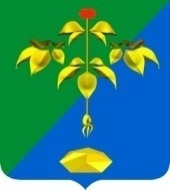 РОССИЙСКАЯ ФЕДЕРАЦИЯПРИМОРСКИЙ КРАЙКОНТРОЛЬНО-СЧЕТНАЯ ПАЛАТА ПАРТИЗАНСКОГО ГОРОДСКОГО ОКРУГАПрофессиональные квалификационные группы и квалификационные уровниДействующие значения окладов Значения окладов, предусмотренные ПроектомРазмер увеличения(%)Профессиональная квалификационная группа «Общеотраслевые должности служащих первого уровня»Профессиональная квалификационная группа «Общеотраслевые должности служащих первого уровня»Профессиональная квалификационная группа «Общеотраслевые должности служащих первого уровня»Профессиональная квалификационная группа «Общеотраслевые должности служащих первого уровня»1 квалификационный уровень49005 0923,92 квалификационный уровень51475 3483,9Профессиональная квалификационная группа «Общеотраслевые должности служащих второго уровня»Профессиональная квалификационная группа «Общеотраслевые должности служащих второго уровня»Профессиональная квалификационная группа «Общеотраслевые должности служащих второго уровня»Профессиональная квалификационная группа «Общеотраслевые должности служащих второго уровня»1 квалификационный уровень54035 6143,92 квалификационный уровень56755 8973,93 квалификационный уровень59586 1913,94 квалификационный уровень62576 5023,95 квалификационный уровень65706 8273,9Профессиональная квалификационная группа «Общеотраслевые должности служащих третьего уровня»Профессиональная квалификационная группа «Общеотраслевые должности служащих третьего уровня»Профессиональная квалификационная группа «Общеотраслевые должности служащих третьего уровня»Профессиональная квалификационная группа «Общеотраслевые должности служащих третьего уровня»1 квалификационный уровень68997 1693,92 квалификационный уровень72447 5273,93 квалификационный уровень76067 9033,94 квалификационный уровень79858 2973,95 квалификационный уровень83878 7153,9Профессиональная квалификационная группа «Общеотраслевые должности служащих четвертого уровня»Профессиональная квалификационная группа «Общеотраслевые должности служащих четвертого уровня»Профессиональная квалификационная группа «Общеотраслевые должности служащих четвертого уровня»Профессиональная квалификационная группа «Общеотраслевые должности служащих четвертого уровня»1 квалификационный уровень88079 1513,92 квалификационный уровень92479 6083,93 квалификационный уровень971110 0903,9Профессиональные квалификационные группы и квалификационные уровниДействующие значения окладов Значения окладов, предусмотренные ПроектомРазмер увеличения(%)Профессиональная квалификационная группа «Общеотраслевые профессии рабочих первого уровня»Профессиональная квалификационная группа «Общеотраслевые профессии рабочих первого уровня»Профессиональная квалификационная группа «Общеотраслевые профессии рабочих первого уровня»Профессиональная квалификационная группа «Общеотраслевые профессии рабочих первого уровня»1 квалификационный уровень441445873,92 квалификационный уровень463748183,9Профессиональная квалификационная группа «Общеотраслевые профессии рабочих второго уровня»Профессиональная квалификационная группа «Общеотраслевые профессии рабочих второго уровня»Профессиональная квалификационная группа «Общеотраслевые профессии рабочих второго уровня»Профессиональная квалификационная группа «Общеотраслевые профессии рабочих второго уровня»1 квалификационный уровень487650673,92 квалификационный уровень511953193,93 квалификационный уровень537555853,94 квалификационный уровень564658673,9Профессиональные квалификационные группы и квалификационные уровниДействующие значения окладовЗначения окладов, предусмотренные ПроектомРазмер увеличения(%)Профессиональная квалификационная группа должностей работников физической культуры и спорта первого уровняПрофессиональная квалификационная группа должностей работников физической культуры и спорта первого уровняПрофессиональная квалификационная группа должностей работников физической культуры и спорта первого уровняПрофессиональная квалификационная группа должностей работников физической культуры и спорта первого уровня1 квалификационный уровень2 квалификационный уровень95549969 9 92710 3583,93,9Профессиональная квалификационная группа должностей работников физической культуры и спорта второго уровняПрофессиональная квалификационная группа должностей работников физической культуры и спорта второго уровняПрофессиональная квалификационная группа должностей работников физической культуры и спорта второго уровняПрофессиональная квалификационная группа должностей работников физической культуры и спорта второго уровня1 квалификационный уровень2 квалификационный уровень3 квалификационный уровень10344108351132910 74811 25811 7713,93,93,9Профессиональная квалификационная группа должностей работников физической культуры и спорта третьего уровняПрофессиональная квалификационная группа должностей работников физической культуры и спорта третьего уровняПрофессиональная квалификационная группа должностей работников физической культуры и спорта третьего уровняПрофессиональная квалификационная группа должностей работников физической культуры и спорта третьего уровня1 квалификационный уровень2 квалификационный уровень118201370712 28114 2423,93,9Профессиональная квалификационная группа должностей работников физической культуры и спорта четвертого уровняПрофессиональная квалификационная группа должностей работников физической культуры и спорта четвертого уровняПрофессиональная квалификационная группа должностей работников физической культуры и спорта четвертого уровняПрофессиональная квалификационная группа должностей работников физической культуры и спорта четвертого уровня1 квалификационный уровень1436114 9223,9Профессиональные квалификационные группы и квалификационные уровниДействующие значения окладовЗначения окладов, предусмотренные ПроектомРазмер увеличения(%)Профессиональная квалификационная группавторого уровняПрофессиональная квалификационная группавторого уровняПрофессиональная квалификационная группавторого уровняПрофессиональная квалификационная группавторого уровня1 квалификационный уровень83148 6393,92 квалификационный уровень1240312 8873,9Профессиональная квалификационная группатретьего уровняПрофессиональная квалификационная группатретьего уровняПрофессиональная квалификационная группатретьего уровняПрофессиональная квалификационная группатретьего уровня1 квалификационный уровень1388814 4303,9Профессиональные квалификационные группы и квалификационные уровниДействующие значения окладовЗначения окладов, предусмотренные ПроектомРазмер увеличения(%)Профессиональная квалификационная группа должностей педагогических работников Профессиональная квалификационная группа должностей педагогических работников Профессиональная квалификационная группа должностей педагогических работников Профессиональная квалификационная группа должностей педагогических работников 1 квалификационный уровень2 квалификационный уровень3 квалификационный уровень4 квалификационный уровень1045011798130351386010 85812 25913 54414 4013,93,93,93,9Профессиональная квалификационная группа должностей работников учебно-вспомогательного персонала первого квалификационного уровняПрофессиональная квалификационная группа должностей работников учебно-вспомогательного персонала первого квалификационного уровняПрофессиональная квалификационная группа должностей работников учебно-вспомогательного персонала первого квалификационного уровняПрофессиональная квалификационная группа должностей работников учебно-вспомогательного персонала первого квалификационного уровня1 квалификационный уровень69017 1713,9Профессиональная квалификационная группа должностей работников учебно-вспомогательного персонала второго квалификационного уровняПрофессиональная квалификационная группа должностей работников учебно-вспомогательного персонала второго квалификационного уровняПрофессиональная квалификационная группа должностей работников учебно-вспомогательного персонала второго квалификационного уровняПрофессиональная квалификационная группа должностей работников учебно-вспомогательного персонала второго квалификационного уровня1 квалификационный уровень2 квалификационный уровень787579818 1838 2933,93,9Профессиональные квалификационные группы и квалификационные уровниДействующие значения окладовЗначения окладов, предусмотренные ПроектомРазмер увеличения(%)Профессиональные квалификационные группы должностей (ПКГ), утвержденные приказом Министерства здравоохранения и социального развития Российской Федерации от 31 августа . №570 «Об утверждении профессиональных квалификационных групп должностей работников культуры, искусства и кинематографии»Профессиональные квалификационные группы должностей (ПКГ), утвержденные приказом Министерства здравоохранения и социального развития Российской Федерации от 31 августа . №570 «Об утверждении профессиональных квалификационных групп должностей работников культуры, искусства и кинематографии»Профессиональные квалификационные группы должностей (ПКГ), утвержденные приказом Министерства здравоохранения и социального развития Российской Федерации от 31 августа . №570 «Об утверждении профессиональных квалификационных групп должностей работников культуры, искусства и кинематографии»Профессиональные квалификационные группы должностей (ПКГ), утвержденные приказом Министерства здравоохранения и социального развития Российской Федерации от 31 августа . №570 «Об утверждении профессиональных квалификационных групп должностей работников культуры, искусства и кинематографии»Должности технических исполнителей и артистов вспомогательного состава70267 3013,9Должности работников культуры, искусства и кинематографии среднего звена78058 1103,9Должности работников культуры, искусства и кинематографии ведущего звена84138 7423,9Должности руководящего состава учреждений культуры, искусства и кинематографии91479 5043,9ПКГ утвержденные приказом Министерства здравоохранения и социального развития  Российской Федерации РФ от 14 марта 2008 г. №121н «Об утверждении профессиональных квалификационных групп профессий рабочих культуры, искусства и кинематографии»ПКГ утвержденные приказом Министерства здравоохранения и социального развития  Российской Федерации РФ от 14 марта 2008 г. №121н «Об утверждении профессиональных квалификационных групп профессий рабочих культуры, искусства и кинематографии»ПКГ утвержденные приказом Министерства здравоохранения и социального развития  Российской Федерации РФ от 14 марта 2008 г. №121н «Об утверждении профессиональных квалификационных групп профессий рабочих культуры, искусства и кинематографии»ПКГ утвержденные приказом Министерства здравоохранения и социального развития  Российской Федерации РФ от 14 марта 2008 г. №121н «Об утверждении профессиональных квалификационных групп профессий рабочих культуры, искусства и кинематографии»Профессии рабочих культуры, искусства и кинематографии первого уровня65856 8423,9Профессии рабочих культуры, искусства и кинематографии второго уровняПрофессии рабочих культуры, искусства и кинематографии второго уровняПрофессии рабочих культуры, искусства и кинематографии второго уровняПрофессии рабочих культуры, искусства и кинематографии второго уровня1 квалификационный уровень72537 5363,92 квалификационный уровень74717 763 3,93 квалификационный уровень69237 1933,94 квалификационный уровень76157 9123,9Профессиональные квалификационные группы и квалификационные уровниДействующие значения окладовЗначения окладов, предусмотренные ПроектомРазмер увеличения(%)Профессиональная квалификационная группа «Должности работников государственных архивов муниципальных образований, ведомств организаций, лабораторий обеспечения сохранности архивных документов третьего уровня»Профессиональная квалификационная группа «Должности работников государственных архивов муниципальных образований, ведомств организаций, лабораторий обеспечения сохранности архивных документов третьего уровня»Профессиональная квалификационная группа «Должности работников государственных архивов муниципальных образований, ведомств организаций, лабораторий обеспечения сохранности архивных документов третьего уровня»Профессиональная квалификационная группа «Должности работников государственных архивов муниципальных образований, ведомств организаций, лабораторий обеспечения сохранности архивных документов третьего уровня»4 квалификационный уровень 13926144703,93 квалификационный уровень 14760153363,9